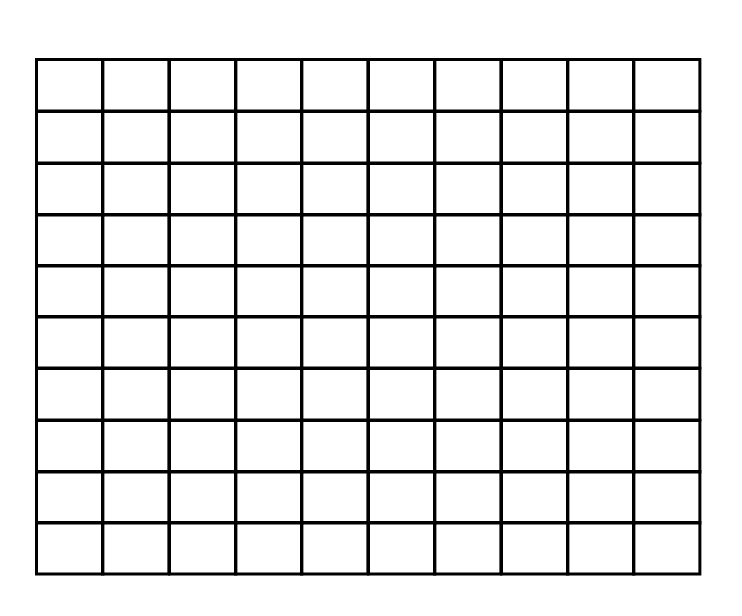 Известны координаты 12 точек.1(2; 2),  2(1; 3), 3(2; 4), 4(1; 5), 5(3; 5), 6(3; 6), 7(4; 5), 8(5; 7), 9(7; 9),10(9; 7), 11(8; 7), 12(10; 2).Соедините точки в последовательности: 1-2-3-4-5-6-7-8-9-10-11-12-1 и вы получите рисунок.Известны координаты 12 точек.1(2; 2),  2(1; 3), 3(2; 4), 4(1; 5), 5(3; 5), 6(3; 6), 7(4; 5), 8(5; 7), 9(7; 9),10(9; 7), 11(8; 7), 12(10; 2).Соедините точки в последовательности: 1-2-3-4-5-6-7-8-9-10-11-12-1 и вы получите рисунок.